CONJ 11		    Les autres temps composés de l’indicatif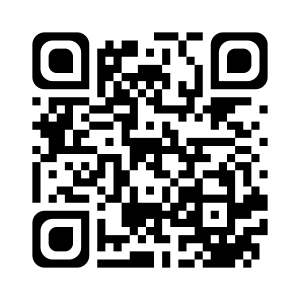 Il y a quatre temps composés de l’indicatif : le passé composé, le plus-que-parfait, le passé antérieur, le futur antérieur.Ils se conjuguent tous selon le même modèle : l’auxiliaire (être ou avoir), suivi du participe passé.Ce qui change est le temps de l’auxiliaire.a) Passé composé → auxiliaire au présent.		rigolerj’		ai rigolétu		as rigoléil, elle, on	a rigolénous		avons rigolévous		avez rigoléils, elles	ont rigoléb) Plus-que-parfait → auxiliaire à l’imparfait.		rigolerj’		avais rigolétu		avais rigoléil, elle, on	avait rigolénous		avions rigolévous		aviez rigoléils, elles	avaient rigoléc) Passé antérieur → auxiliaire au passé simple.		rigolerj’		eus rigolétu		eus rigoléil, elle, on	eut rigolénous		eûmes rigolévous		eûtes rigoléils, elles	eurent rigoléd) Futur antérieur → auxiliaire au futur simple.		rigolerj’		aurai rigolétu		auras rigoléil, elle, on	aura rigolénous		aurons rigolévous		aurez rigoléils, elles	auront rigoléJe sais ma leçon si…CONJ 11 Je sais conjuguer un verbe au plus-que-parfait de l’indicatif.CONJ 11 Je sais conjuguer un verbe au passé antérieur de l’indicatif.CONJ 11 Je sais conjuguer un verbe au futur antérieur de l’indicatif.